附件一：全国职业院校融媒体联盟2020年会暨融媒体教学能力建设论坛具体事宜时间：2020年10月15日-17日地点：山东.青岛世界博览城一、会议内容吸纳联盟新会员单位、理事单位、常务理事单位、副秘书长及副理事长单位发布全国职业院校“微信100矩阵”成员名单教育主管部门领导作主旨报告国家高端智库舆情创新工程团队首席专家融媒体主题报告主流媒体专家分享融媒体背景下职业院校宣传策略高校新闻传播领域专家分享融媒体专业建设思路资深技术专家分享人工智能赋能融媒体建设解决方案职业院校分享融媒体建设思路和案例分享全国职业院校融媒体中台建设战略合作及院校签约仪式联盟年度工作总结及未来工作计划实训营内容实训营融媒体技能提升培训指导（中国摄影家协会会员、现代职业教育网特约摄影师、知名媒体实操专家为实训导师）实训营挑战任务派发（A 校企项目巡礼 B职教大会掠影）实训营队员分组暨战队成立（营员自由组合）实训营任务执行（上述A、B项，即纪实短视频）实训营作品展示和专家现场点评实训营作品表彰及总结三、会议组织机构  指导单位: 国家职业教育质量发展研究中心上海社会科学院社会科学大数据实验室            主办单位：全国职业院校融媒体联盟国家开放大学出版传媒集团            承办单位：新华社山东分社现代职业教育网    协办单位：腾讯烟台新工科研究院             山东科技职业学院            青岛职业技术学院            青岛电子信息学校   支持单位：现代职教培训学校     直播平台：艾米职播台四、会务费会务费1380元/人，食宿统一安排，费用自理。付费方式：（1）单位名称+姓名+联系方式。会务组发送电子发票给参会代表，特殊情况将发票寄到参会代表指定地址。户 名：现代职教网络（天津）有限公司帐 号：02190101040006609开户行：中国农业银行天津宾水西道支行（2）会前通过银行转账交费或扫码支付。（3）现场交费：报到现场在酒店以现金或刷卡形式缴纳会务费。五、报到报到时间：2020年10月14日全天报到地点：青岛世界博览城六、会务组联系方式联系地址：天津市海河教育园区雅观路19号       联系人及电话：刘老师  13110083805  邮箱：mvelist@163.com             扫码并关注信息平台持续关注相关信息：网站（www.mve.cn）及公众微信号（mvenews）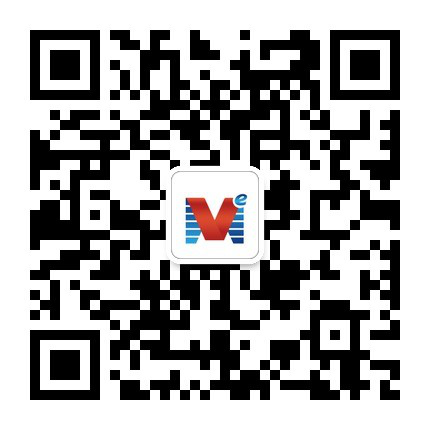 